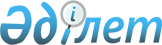 О внесении изменений в решение Аральского районного маслихата от 19 декабря 2019 года № 289 "О районном бюджете на 2020-2022 годы"
					
			С истёкшим сроком
			
			
		
					Решение Аральского районного маслихата Кызылординской области от 9 декабря 2020 года № 433. Зарегистрировано Департаментом юстиции Кызылординской области 15 декабря 2020 года № 7905. Прекращено действие в связи с истечением срока
      В соответствии со статьей 109 кодекса Республики Казахстан от 4 декабря 2008 года "Бюджетный кодекс Республики Казахстан", подпунктом 1) пункта 1 статьи 6 Закона Республики Казахстан от 23 января 2001 года "О местном государственном управлении и самоуправлении в Республике Казахстан" Аральский районный маслихат РЕШИЛ:
      1. Внести в решение Аральского районного маслихата от 19 декабря 2019 года № 289 "О районном бюджете на 2020-2022 годы" (зарегистрировано в Реестре государственной регистрации нормативных правовых актов за номером 7043, опубликовано в эталонном контрольном банке нормативных правовых актов Республики Казахстан от 27 декабря 2019 года) следующие изменения:
      пункт 1 изложить в новой редакции:
      "1. Утвердить районный бюджет на 2020-2022 годы согласно приложениям 1, 2 и 3, в том числе на 2020 год в следующих объемах:
      1) доходы – 21 013 368,6 тысяч тенге, в том числе:
      налоговые поступления – 2 038 535 тысяч тенге;
      неналоговые поступления – 7 585,3 тысяч тенге;
      поступления от продажи основного капитала – 50 500 тысяч тенге;
      поступления трансфертов – 18 916 748,3 тысяч тенге;
      2) затраты – 21 153 456,3 тысяч тенге;
      3) чистое бюджетное кредитование – 2 025 755 тысяч тенге;
      бюджетные кредиты – 2 037 379,5 тысяч тенге;
      погашение бюджетных кредитов – 11 624,5 тысяч тенге;
      4) сальдо по операциям с финансовыми активами – 6 700 тысяч тенге; 
      приобретение финансовых активов – 6 700 тысяч тенге;
      поступления от продажи финансовых активов государства – 0;
      5) дефицит (профицит) бюджета– - 2 172 542,7 тысяч тенге;
      6) финансирование дефицита (использование профицита) бюджета – 2 172 542,7 тысяч тенге.".
      Приложение 1 указанного решения изложить в новой редакции согласно приложению к настоящему решению.
      2. Настоящее решение вводится в действие с 1 января 2020 года и подлежит официальному опубликованию. Районный бюджет на 2020 год
					© 2012. РГП на ПХВ «Институт законодательства и правовой информации Республики Казахстан» Министерства юстиции Республики Казахстан
				
      Председатель внеочередной шестьдесят третьей сессии Аральского районного маслихата 

А. Асанбаев

      Секретарь Аральского районного маслихата 

Д. Мадинов
Приложение к решениюАральского районного маслихатаот 9 декабря 2020 года № 433Приложение 1 к решениюАральского районного маслихатаот "19" декабря 2019 года № 289
Категория 
Категория 
Категория 
Категория 
Сумма на 2020 год
(тысяч тенге)
Класс 
Класс 
Класс 
Сумма на 2020 год
(тысяч тенге)
Подкласс 
Подкласс 
Сумма на 2020 год
(тысяч тенге)
Наименование 
Сумма на 2020 год
(тысяч тенге)
1
2
3
4
5
1. Доходы
21 013 968,6
1
Налоговые поступления
2 038 535
01
Подоходный налог
454 789
1
Корпоративный подоходный налог
122 895
2
Индивидуальный подоходный налог
331 894
03
Социальный налог
366 420
1
Социальный налог
366 420
04
Hалоги на собственность
1 156 412
1
Hалоги на имущество
1 155 862
5
Единый земельный налог
550
05
Внутренние налоги на товары, работы и услуги
54 527
2
Акцизы
8 251
3
Поступления за использование природных и других ресурсов
35 805
4
Сборы за ведение предпринимательской и профессиональной деятельности
9 939
`
5
Налог на игорный бизнес
532
08
Обязательные платежи, взимаемые за совершение юридически значимых действий и (или) выдачу документов уполномоченными на то государственными органами или должностными лицами
6 387
1
Государственная пошлина
6 387
2
Неналоговые поступления
7 585,3
01
Доходы от государственной собственности
5 506,3
5
Доходы от аренды имущества, находящегося в государственной собственности
4 818
7
Вознаграждения по кредитам, выданным из государственного бюджета
514,3
9
Прочие доходы от государственной собственности
174
06
Прочие неналоговые поступления
2 079
1
Прочие неналоговые поступления
2 079
3
Поступления от продажи основного капитала
50 500
01
Продажа государственного имущества, закрепленного за государственными учреждениями
5 000
1
Продажа государственного имущества, закрепленного за государственными учреждениями
5 000
03
Продажа земли и нематериальных активов
45 500
1
Продажа земли
40 000
2
Продажа нематериальных активов
5 500
4
Поступления трансфертов
18 917 348,3
02
Трансферты из вышестоящих органов государственного управления
18 917 348,3
2
Трансферты из областного бюджета
18 917 348,3
Функциональная группа
Функциональная группа
Функциональная группа
Функциональная группа
Сумма на 2020 год
(тысяч тенге)
Администратор бюджетных программ
Администратор бюджетных программ
Администратор бюджетных программ
Сумма на 2020 год
(тысяч тенге)
Программа 
Программа 
Сумма на 2020 год
(тысяч тенге)
Наименование 
Сумма на 2020 год
(тысяч тенге)
2. Затраты
21 153 456,3
01
Государственные услуги общего характера
759 422
112
Аппарат маслихата района (города областного значения)
34 641
001
Услуги по обеспечению деятельности маслихата района (города областного значения)
34 013
003
Капитальные расходы государственного органа
628
122
Аппарат акима района (города областного значения)
188 999
001
Услуги по обеспечению деятельности акима района (города областного значения)
185 936
003
Капитальные расходы государственного органа
3 063
452
Отдел финансов района (города областного значения)
245 800
001
Услуги по реализации государственной политики в области исполнения бюджета района и управления коммунальной собственностью района (города областного значения)
33 711
003
Проведение оценки имущества в целях налогообложения
1 924
010
Приватизация, управление коммунальным имуществом, постприватизационная деятельность и регулирование споров, связанных с этим
500
018
Капитальные расходы государственного органа
240
113
Целевые текущие трансферты нижестоящим бюджетам
209 425
805
Отдел государственных закупок района (города областного значения)
33 410
001
Услуги по реализации государственной политики в области закупок на местном уровне
30 960
003
Капитальные расходы государственного органа
2 450
453
Отдел экономики и бюджетного планирования района (города областного значения)
35 956
001
Услуги по реализации государственной политики в области формирования и развития экономической политики, системы государственного планирования
34 656
004
Капитальные расходы государственного органа
1 300
458
Отдел жилищно-коммунального хозяйства, пассажирского транспорта и автомобильных дорог района (города областного значения)
89 466
001
Услуги по реализации государственной политики на местном уровне в области жилищно-коммунального хозяйства, пассажирского транспорта и автомобильных дорог 
35 147
113
Целевые текущие трансферты нижестоящим бюджетам
39 763
114
Целевые трансферты на развитие нижестоящим бюджетам
14 556
472
Отдел строительства, архитектуры и градостроительства района (города областного значения)
41 622
040
Развитие объектов государственных органов
41 622
493
Отдел предпринимательства, промышленности и туризма района (города областного значения)
18 803
001
Услуги по реализации государственной политики на местном уровне в области развития предпринимательства, промышленности и туризма 
18 803
801
Отдел занятости, социальных программ и регистрации актов гражданского состояния района (города областного значения)
70 725
001
Услуги по реализации государственной политики на местном уровне в сфере занятости, социальных программ и регистрации актов гражданского состояния
70 725
02
Оборона
8 582
122
Аппарат акима района (города областного значения)
8 582
005
Мероприятия в рамках исполнения всеобщей воинской обязанности
4 450
007
Мероприятия по профилактике и тушению степных пожаров районного (городского) масштаба, а также пожаров в населенных пунктах, в которых не созданы органы государственной противопожарной службы
4 132
03
Общественный порядок, безопасность, правовая, судебная, уголовно-исполнительная деятельность
7 172
458
Отдел жилищно-коммунального хозяйства, пассажирского транспорта и автомобильных дорог района (города областного значения)
7 172
021
Обеспечение безопасности дорожного движения в населенных пунктах
7 172
04
Образование
13 298 096,7
464
Отдел образования района (города областного значения)
291 783,8
040
Реализация государственного образовательного заказа в дошкольных организациях образования
291 783,8
472
Отдел строительства, архитектуры и градостроительства района (города областного значения)
21 000
037
Строительство и реконструкция объектов дошкольного воспитания и обучения
21 000
464
Отдел образования района (города областного значения)
12 168 263,2
003
Общеобразовательное обучение
11 992 380,2
006
Дополнительное образование для детей
175 883
465
Отдел физической культуры и спорта района (города областного значения)
126 215,7
017
Дополнительное образование для детей и юношества по спорту
126 215,7
472
Отдел строительства, архитектуры и градостроительства района (города областного значения)
25 888
022
Строительство и реконструкция объектов начального, основного среднего и общего среднего образования
25 888
464
Отдел образования района (города областного значения)
664 946
001
Услуги по реализации государственной политики на местном уровне в области образования 
38 598
005
Приобретение и доставка учебников, учебно-методических комплексов для государственных учреждений образования района (города областного значения)
153 037
007
Проведение школьных олимпиад, внешкольных мероприятий и конкурсов районного (городского) масштаба
654
015
Ежемесячная выплата денежных средств опекунам (попечителям) на содержание ребенка-сироты (детей-сирот), и ребенка (детей), оставшегося без попечения родителей
22 234
029
Обследование психического здоровья детей и подростков и оказание психолого-медико-педагогической консультативной помощи населению
16 954
067
Капитальные расходы подведомственных государственных учреждений и организаций
393 865
068
Обеспечение повышения компьютерной грамотности населения
1 595
113
Целевые текущие трансферты нижестоящим бюджетам
38 009
06
Социальная помощь и социальное обеспечение
1 468 000
801
Отдел занятости, социальных программ и регистрации актов гражданского состояния района (города областного значения)
446 700
010
Государственная адресная социальная помощь
446 700
801
Отдел занятости, социальных программ и регистрации актов гражданского состояния района (города областного значения)
978 455
004
Программа занятости
624 888
006
Оказание социальной помощи на приобретение топлива специалистам здравоохранения, образования, социального обеспечения, культуры, спорта и ветеринарии в сельской местности в соответствии с законодательством Республики Казахстан
25 991
007
Жилищная помощь
5 649
008
Социальная поддержка граждан, награжденных орденами "Отан", "Данк" от 26 июля 1999 года удостоенных высокого звания "Халық қаһарманы", почетных званий республики
251
009
Материальное обеспечение детей-инвалидов, воспитывающихся и обучающихся на дому
4 601
011
Социальная помощь отдельным категориям нуждающихся граждан по решениям местных представительных органов
144 689
014
Оказание социальной помощи нуждающимся гражданам на дому
2 284
017
Обеспечение нуждающихся инвалидов обязательными гигиеническими средствами и предоставление услуг специалистами жестового языка, индивидуальными помощниками в соответствии с индивидуальной программой реабилитации инвалида
105 193
023
Обеспечение деятельности центров занятости населения
64 909
458
Отдел жилищно-коммунального хозяйства, пассажирского транспорта и автомобильных дорог района (города областного значения)
564
050
Обеспечение прав и улучшение качества жизни инвалидов в Республике Казахстан
564
801
Отдел занятости, социальных программ и регистрации актов гражданского состояния района (города областного значения)
42 281
018
Оплата услуг по зачислению, выплате и доставке пособий и других социальных выплат
2 433
020
Размещение государственного социального заказа в неправительственных организациях
10 615
050
Обеспечение прав и улучшение качества жизни инвалидов в Республике Казахстан
29 233
07
Жилищно-коммунальное хозяйство
1 305 762,1
458
Отдел жилищно-коммунального хозяйства, пассажирского транспорта и автомобильных дорог района (города областного значения)
164 440
070
Возмещение платежей населения по оплате коммунальных услуг в режиме чрезвычайного положения в Республике Казахстан
164 440
472
Отдел строительства, архитектуры и градостроительства района (города областного значения)
165 100
003
Проектирование и (или) строительство, реконструкция жилья коммунального жилищного фонда
6 300
004
Проектирование, развитие и (или) обустройство инженерно-коммуникационной инфраструктуры
150 000
098
Приобретение жилья коммунального жилищного фонда
8 800
472
Отдел строительства, архитектуры и градостроительства района (города областного значения)
835 119,5
005
Развитие коммунального хозяйства
127 399
006
Развитие системы водоснабжения и водоотведения
707 720,5
458
Отдел жилищно-коммунального хозяйства, пассажирского транспорта и автомобильных дорог района (города областного значения)
141 142,6
015
Освещение улиц в населенных пунктах
2 700
016
Обеспечение санитарии населенных пунктов
1 790
018
Благоустройство и озеленение населенных пунктов
136 652,6
08
Культура, спорт, туризм и информационное пространство
642 485
455
Отдел культуры и развития языков района (города областного значения)
159 016
003
Поддержка культурно-досуговой работы
159 016
465
Отдел физической культуры и спорта района (города областного значения)
112 964
001
Услуги по реализации государственной политики на местном уровне в сфере физической культуры и спорта
17 614
004
Капитальные расходы государственного органа
130
005
Развитие массового спорта и национальных видов спорта
77 742
006
Проведение спортивных соревнований на районном (города областного значения) уровне
13 284
032
Капитальные расходы подведомственных государственных учреждений и организаций
4 194
472
Отдел строительства, архитектуры и градостроительства района (города областного значения)
63 947
008
Развитие объектов спорта
63 947
455
Отдел культуры и развития языков района (города областного значения)
182 453
006
Функционирование районных (городских) библиотек
181 104
007
Развитие государственного языка и других языков народа Казахстана
1 349
456
Отдел внутренней политики района (города областного значения)
15 710
002
Услуги по проведению государственной информационной политики 
15 710
455
Отдел культуры и развития языков района (города областного значения)
36 408
001
Услуги по реализации государственной политики на местном уровне в области развития языков и культуры
23 508
010
Капитальные расходы государственного органа
952
032
Капитальные расходы подведомственных государственных учреждений и организаций
7 448
113
Целевые текущие трансферты нижестоящим бюджетам
4 500
456
Отдел внутренней политики района (города областного значения)
71 987
001
Услуги по реализации государственной политики на местном уровне в области информации, укрепления государственности и формирования социального оптимизма граждан
32 551
003
Реализация мероприятий в сфере молодежной политики
38 436
032
Капитальные расходы подведомственных государственных учреждений и организаций
1 000
09
Топливно-энергетический комплекс и недропользование
56 909
472
Отдел строительства, архитектуры и градостроительства района (города областного значения)
56 909
009
Развитие теплоэнергетической системы
28 191
036
Развитие газотранспортной системы 
28 718
10
Сельское, водное, лесное, рыбное хозяйство, особо охраняемые природные территории, охрана окружающей среды и животного мира, земельные отношения
140 590,5
462
Отдел сельского хозяйства района (города областного значения)
32 776
001
Услуги по реализации государственной политики на местном уровне в сфере сельского хозяйства
32 776
472
Отдел строительства, архитектуры и градостроительства района (города областного значения)
68 440,5
010
Развитие обьектов сельского хозяйства
68 440,5
473
Отдел ветеринарии района (города областного значения)
4 452
001
Услуги по реализации государственной политики на местном уровне в сфере ветеринарии
4 452
463
Отдел земельных отношений района (города областного значения)
26 271
001
Услуги по реализации государственной политики в области регулирования земельных отношений на территории района (города областного значения)
21 369
006
Землеустройство, проводимое при установлении границ районов, городов областного значения, районного значения, сельских округов, поселков, сел
4 093
007
Капитальные расходы государственного органа
809
462
Отдел сельского хозяйства района (города областного значения)
8 651
099
Реализация мер по оказанию социальной поддержки специалистов
8 651
11
Промышленность, архитектурная, градостроительная и строительная деятельность
47 370,5
472
Отдел строительства, архитектуры и градостроительства района (города областного значения)
47 370,5
001
Услуги по реализации государственной политики в области строительства, архитектуры и градостроительства на местном уровне
46 319,1
015
Капитальные расходы государственного органа
1 051,4
12
Транспорт и коммуникации
583 881,8
458
Отдел жилищно-коммунального хозяйства, пассажирского транспорта и автомобильных дорог района (города областного значения)
583 881,8
022
Развитие транспортной инфраструктуры
24 378
023
Обеспечение функционирования автомобильных дорог
96 247,3
045
Капитальный и средний ремонт автомобильных дорог в городах районного значения, селах, поселках, сельских округах
337 737,5
051
Реализация приоритетных проектов транспортной инфраструктуры
125 519
13
Прочие
25 210
493
Отдел предпринимательства, промышленности и туризма района (города областного значения)
449
006
Поддержка предпринимательской деятельности
449
452
Отдел финансов района (города областного значения)
24 761
012
Резерв местного исполнительного органа района (города областного значения) 
24 761
14
Обслуживание долга
514,3
452
Отдел финансов района (города областного значения)
514,3
013
Обслуживание долга местных исполнительных органов по выплате вознаграждений и иных платежей по займам из областного бюджета
514,3
15
Трансферты
2 809 460,4
452
Отдел финансов района (города областного значения)
2 809 460,4
006
Возврат неиспользованных (недоиспользованных) целевых трансфертов
1 836,6
024
Целевые текущие трансферты из нижестоящего бюджета на компенсацию потерь вышестоящего бюджета в связи с изменением законодательства
403 126
038
Субвенций
2 312 422
054
Возврат сумм неиспользованных (недоиспользованных) целевых трансфертов, выделенных из республиканского бюджета за счет целевого трансферта из Национального фонда Республики Казахстан
92 075,8
3.Чистое бюджетное кредитование
2 025 755
Бюджетные кредиты
2 037 379,5
04
Образование
864 315
472
Отдел строительства, архитектуры и градостроительства района (города областного значения)
864 315
022
Строительство и реконструкция объектов начального, основного среднего и общего среднего образования
864 315
07 
Жилищно-коммунальное хозяйство
360 026,2
472
Отдел строительства, архитектуры и градостроительства района (города областного значения)
360 026,2
003
Проектирование и (или) строительство, реконструкция жилья коммунального жилищного фонда
360 026,2
09
Топливно-энергетический комплекс и недропользование
19 125,3
458
Отдел жилищно-коммунального хозяйства, пассажирского транспорта и автомобильных дорог района (города областного значения)
19 125,3
036
Развитие газотранспортной системы 
19 125,3
10
Сельское, водное, лесное, рыбное хозяйство, особо охраняемые природные территории, охрана окружающей среды и животного мира, земельные отношения
31 812
462
Отдел сельского хозяйства района (города областного значения)
31 812
008
Бюджетные кредиты для реализации мер социальной поддержки специалистов
31 812
12
Транспорт и коммуникации
762 101
458
Отдел жилищно-коммунального хозяйства, пассажирского транспорта и автомобильных дорог района (города областного значения)
762 101
022
Развитие транспортной инфраструктуры
99 452
045
Капитальный и средний ремонт автомобильных дорог районного значения и улиц населенных пунктов
662 649
5
Погашение бюджетных кредитов
11 624,5
1
Погашение бюджетных кредитов, выданных из государственного бюджета
11 624,5
13
Погашение бюджетных кредитов, выданных из местного бюджета физическим лицам
11 624,5
4. Сальдо по операциям с финансовыми активами
6 700
Приобретение финансовых активов
6 700
07
Жилищно-коммунальное хозяйство
6 700
458
Отдел жилищно-коммунального хозяйства, пассажирского транспорта и автомобильных дорог района (города областного значения)
6 700
054
Увеличение уставного капитала субъектов квазигосударственного сектора в рамках содействия устойчивому развитию и росту Республики Казахстан
6 700
5. Дефицит (профицит) бюджета
- 2 172 542,7
6. Финансирование дефицита (использование профицита) бюджета
2 172 542,7
Поступление займов
0
7
Поступление займов
2 037 379,5
2
Договоры займа
2 037 379,5
03
Займы, получаемые местным исполнительным органом района (города областного значения)
2 037 379,5
16
Погашение займов
11 624,5
452
Отдел финансов района (города областного значения)
11 624,5
008
Погашение долга местного исполнительного органа перед вышестоящим бюджетом
11 624,5
021
Возврат неиспользованных бюджетных кредитов, выданных из местного бюджета
0
8
Используемые остатки бюджетных средств
146 787,7
1
Свободные остатки бюджетных средств
146 787,7
01
Свободные остатки бюджетных средств
146 787,7
2
Остатки бюджетных средств на конец отчетного периода
0
01
Остатки бюджетных средств на конец отчетного периода
0